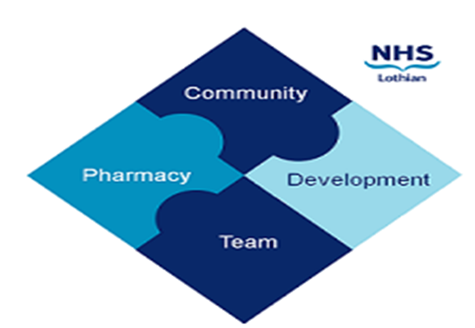 COMMUNITY PHARMACY DEVELOPMENT TEAM WEEKLY UPDATE Wed 8th November 2023 We hope that you will take some time to read the information below and share with the whole team.  Dawn, Ellen Jo and Fiona  https://www.communitypharmacy.scot.nhs.uk/nhs-boards/nhs-lothian/  Estradot Patches SSP Extension - this has been extended once more to Friday 1st December - please ensure your pharmacy teams including Locums and Reliefs are aware of the attached PCA.  Pharmacy First Approved List - this was updated on 1st November; you can see the updated Approved List here: https://www.sehd.scot.nhs.uk/details.asp?PublicationID=7020
Oxypro - just another reminder that Oxypro is now on the East Region Formulary and patients are now actively being switched from other brands of oxycodone to Oxypro.  Please be aware and review your stock levels accordingly.Out of Stock Bulletin (Oct) - please see attached for latest info.We hope that you are all keeping well. Please get in touch with us if there is anything you would like to see more information on or if you have any questions.  The Community Pharmacy Development TeamRoyal Edinburgh Hospital